Туляремия и меры ее профилактики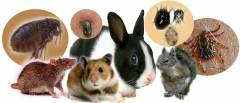 Туляремия и меры ее профилактики       Туляремия:  относится к природно-очаговым инфекциям, т.е к инфекциям, распространённым на определённых (эндемичных) территориях. Эта инфекция является  общей для человека и животных, встречается почти на всей территории нашей страны.         Возбудитель туляремии:  хорошо сохраняется во внешней среде, особенно при низких температурах и обладает высокой патогенностью для человека.           Источником  туляремии  для человека являются зайцеобразные и грызуны: полевые, лесные, степные и синантропные (домовые крысы, мыши).                            Эпидемическое значение инфекция приобретает в активный весенне-осенний период, особенно для горожан, выезжающих на отдых на природу, дачные участки, на сельскохозяйственные работы, а также для детей летних загородных оздоровительных учреждений.      Для туляремии характерно множественность механизмов заражения и путей передачи возбудителя:алиментарный путь реализуется при употреблении продуктов питания и воды, которые загрязнены выделениями больных грызунов (чаще всего мочой);контактный путь связан с проникновением возбудителя через повреждённые кожные покровы при контакте с больными животными (трупами), инфицированными объектами внешней среды, предметами обихода;аспирационным путем происходит заражение при вдыхании воздушно-пылевого аэрозоля, образующегося при переработке зерна, перекладке сена, соломы, загрязнённых возбудителем туляремии от больных грызунов, при уборке помещений, в которых имеются следы пребывания грызунов;трансмиссивный путь осуществляется при укусах инфицированными кровососущими членистоногими (комарами, слепнями, клещами).         Туляремия может протекать  в средних и тяжелых формах, вплоть до летальных (смертельных) исходов.         Чтобы предотвратить заболевания туляремией необходимо выполнять несложные рекомендации:не допускайте заселения своих жилищ мелкими млекопитающими, с этой целью зацементируйте щели, закройте вентиляционные решётки металлической сеткой;не захламляйте жилые помещения и участки бытовым и строительным мусором;при появлении грызунов применяйте приманки, специальные клеи, мышеловки и другие приспособления;после зимы уборку дачных домиков проводите влажным способом с применением дезинфекционных средств и средств защиты: резиновых перчаток, фартуков, респираторов, ватно-марлевых повязок. По окончании уборки необходимо принять душ, при невозможности- умыться и тщательно вымыть руки водой с мылом, одежду сменить и постирать;храните продукты в закрытых ёмкостях, не употребляйте продукты, подпорченные грызунами;при отдыхе на природе не используйте сырую воду из рек, ручьёв, прудов для питья, а также для мытья овощей, фруктов, посуды. Не раскладывайте пищу на траве и камнях. Для ночлега выбирайте сухие, не заросшие кустарником участки, не ночуйте в стоге сена или соломы;при посещении эндемичных территорий защищайте себя от укусов кровососущих насекомых.Выполняя эти рекомендации, вы сохраните свое здоровье.